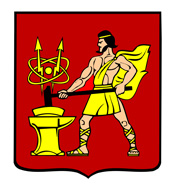 АДМИНИСТРАЦИЯ ГОРОДСКОГО ОКРУГА ЭЛЕКТРОСТАЛЬМОСКОВСКОЙ ОБЛАСТИРАСПОРЯЖЕНИЕ20.03.2020 № 103-рО выделении и оборудовании специальных мест для размещения информационных материалов избирательных комиссий и печатных агитационных материалов по Общероссийскому голосованию 22.04.2020 г.В соответствии с распоряжением Президента Российской Федерации от 14.02.2020 № 32-рп в целях подготовки к проведению общероссийского голосования по вопросу одобрения изменений в Конституцию Российской Федерации на основании предложений территориальной избирательной комиссии города Электросталь:1. Выделить и оборудовать специальные места для размещения информационных материалов избирательных комиссий и печатных агитационных материалов по Общероссийскому голосованию 22.04.2020г.	2. Опубликовать настоящее распоряжение в газете «Официальный вестник» и разместить на официальном сайте городского округа Электросталь Московской области в сети «Интернет»: www.electrostal.ru.	3. Источником финансирования публикации настоящего распоряжения принять денежные средства, предусмотренные в бюджете городского округа Электросталь Московской области по разделу 0113 «Другие общегосударственные вопросы» раздела 0100 бюджетной классификации Российской Федерации.4. Контроль за исполнением настоящего распоряжения возложить на первого заместителя Главы Администрации городского округа Электросталь Московской области И.Ю. Волкову.Глава городского округа								В.Я. Пекарев							Приложение к распоряжению							Администрации городского округа							Электросталь Московской области20.03.2020 № 103-рПЕРЕЧЕНЬспециальных мест для размещения информационных материалов избирательных комиссий и печатных агитационных материалов по Общероссийскому голосованию 22.04.2020г.1.	ул. Спортивная, д. 47А;2.	ул. Спортивная, д. 43А;3.	ул. Спортивная, д.26;4.	ул. Спортивная, д.35;5.	ул. Спортивная, д.45А;6.	ул. Лесная, д.36;7.	пр. Восточный, д. 25;8.	ул. Загонова, д. 8;9.	ул. Юбилейная, д. 9-11;10.	ул. Юбилейная, д. 1А;11.	ул. Юбилейная, д.5А;12.	ул. Октябрьская, д. 5;13.	ул. Октябрьская, д.15А;14.	ул. Октябрьская, д.38;15.	ул. Октябрьская, д.26, пом.02;16.	ул. Карла Маркса, д.20;17.	ул. Карла Маркса, д.7 (клиентский офис ООО «МосОблЕИРЦ»);18.	ул. Трудовая, д. 26;19.	ул. Захарченко, д.5, пом.1;20.	ул. Мира, д. 3;21.	пр. Южный, д. 13/1;22.	пр. Южный, д. 3/3;23.	пр. Южный, д. 1/6;24.	ул. Западная, д. 29;25.	ул. Ялагина, д. 18;26.	ул. Ялагина, д. 5;27.	ул. Ялагина, д. 10;28.	ул. Журавлева, д. 13/2;29.	ул. Журавлева, д.5;30.	ул. Западная, д. 22/1;31.	ул. Западная, д. 10А;32.	ул. Западная, д. 1А;33.	сквер Победы, ул. Западная, д. 2;34.	ул. Победы, д. 9/1;35.	ул. Победы, д. 13/2;36.	ул. Победы, д.13.к.3;37.	ул. Победы, д. 16;38.	ул. Красная, д. 80;39.	ул. Красная, д.19;40.	ул. Красная, д.44А;41.	ул. Тевосяна, д. 12А;42.	ул. Тевосяна, д. 16Б;43.	ул. Тевосяна, д. 35А;44.	ул. Мира, д. 20;45.	ул. Мира, д. 12;46.	ул. Мира, д. 4;47.	ул. Мира, д.29;48.	ул. Мира, д. 26А;49.	 ул. Радио, д. 17;50.	ул. Корешкова, д. 8/50;51.	ул. Жулябина, д. 22;52.	пр. Ленина, д. 5;53.	пр. Ленина, д. 06/1;54.	пр. Ленина, д. 11;55.	пр. Ленина, д. 35/20;56.	пр. Ленина, д. 42;57.	пр. Ленина, д.28;58.	пр. Ленина, д.06 к.2;59.	пр. Ленина, д.08 А, оф.2;60.	пр. Ленина, д.03;61.	ул. Советская, д. 14А;62.	ул. Советская, д. 17;63.	ул. Советская, д. 8/1;64.	ул. Советская, д. 5;65.	ул. Карла Маркса, д. 17А;66.	ул. Жулябина, д. 10;67.	ул. Жулябина, д.3А;68.	ул. Пушкина, д. 25А;69.	ул. Пушкина, .27А;70.	Ногинское шоссе, д. 20;71.	ул. Первомайская, д. 04А;72.	ул. Первомайская, д. 15, стр.2;73.	ул. Первомайская, д.15А;74.	ул. Первомайская, д.15, стр.3;75.	ул. Второва, д.4 – проспект Ленина, д. 03;76.	ул. Сталеваров, д. 6;77.	ул. Сталеваров, д.6А;78.	ул. Николаева, д.11;79.	ул. Николаева, д.54;80.	ул. Пионерская, д. 4а;81.	проезд Энергетиков, д.2;82.	дер. Степаново, д. 5б магазин «Продукты»;83.	дер. Бабеево, у здания пожарного депо;84.	дер. Пушкино, д. 1 – д. 4;85.	дер. Есино, улица Центральная, магазин «Продукты»;86.	пос. Елизаветино, у административного здания ОАО МСЗ;87.	 пос. Елизаветино, д. 38;88.	пос. Елизаветино, конечная остановка автобуса № 45е;89.	пос. Новые дома, проходная ООО «Арена»;90.	пос. Новые дома, д. 1 – д. 5а;91.	пос. Новые дома, д. 5 – д. 8;92.	пос. Новые дома, д. 9 – д. 11;93.	пос. Новые дома, магазин «Дикси»;94.	пос. Новые дома, д.6, оф.6;95.	пос. Фрязево, ул. Пролетарская, д. 21;96.	пос. Фрязево, ул. Советская, д. 1 – д. 6;97.	с. Иванисово, д.37;98.	с. Иванисово, ул. Центральная усадьба, д. 3;99.	с. Иванисово, ул. Центральная усадьба;100.	 Ногинск-5, проходная ОАО «502 ЗРВТИ»;101.	 Ногинск-5, проходная в жилой городок;102.	Ногинск-5, стр.17;103.	дер. Всеволодово, у часовни.